Living things and their habitats – Year 2Examples of habitatswoodland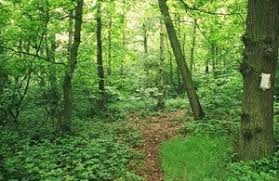                                 pond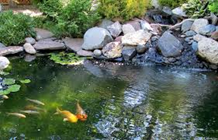 seashore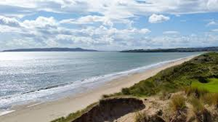                                   polar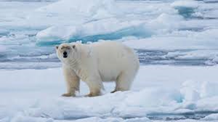 ocean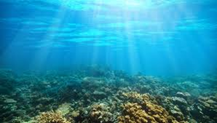                                         rainforest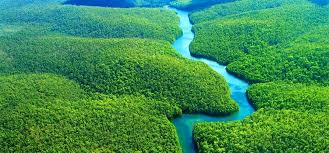 Key vocabulary Key vocabulary Key vocabulary Key vocabulary livingLiving things are plants and animals.Living things are plants and animals.Living things are plants and animals.living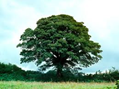 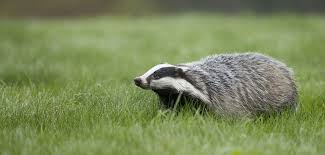 dead Dead things include dead animals, plants and parts of plants and animals that are no longer attached.Dead things include dead animals, plants and parts of plants and animals that are no longer attached.Dead things include dead animals, plants and parts of plants and animals that are no longer attached.dead 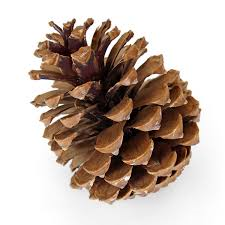 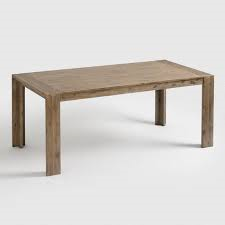 never been aliveObjects made of rock, metal and plastic have never been alive.Objects made of rock, metal and plastic have never been alive.Objects made of rock, metal and plastic have never been alive.never been alive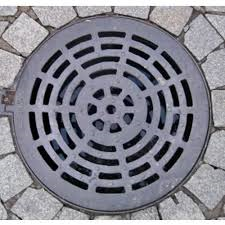 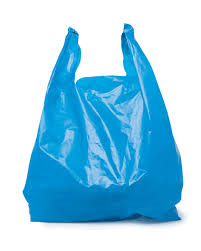 habitatThe place where an animal or plant lives and provides their basic needs – shelter, food and water.The place where an animal or plant lives and provides their basic needs – shelter, food and water.The place where an animal or plant lives and provides their basic needs – shelter, food and water.micro-habitatA very small habitat e.g. A log that woodlice live under.A very small habitat e.g. A log that woodlice live under.A very small habitat e.g. A log that woodlice live under.food chainThese show how animals get their food from plants and other animals.These show how animals get their food from plants and other animals.These show how animals get their food from plants and other animals.Examples of micro-habitatsExamples of micro-habitatsExamples of micro-habitatsExamples of micro-habitatsExamples of micro-habitatsin leaf litter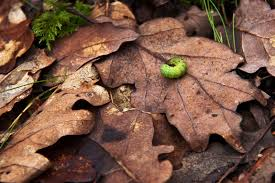 Caterpillars need leaves to eat.in leaf litterCaterpillars need leaves to eat.under stones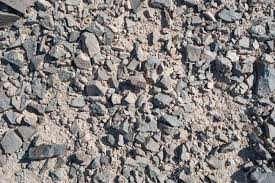 Woodlice can be found hiding under stones.under stonesWoodlice can be found hiding under stones.under stonesWoodlice can be found hiding under stones.under logs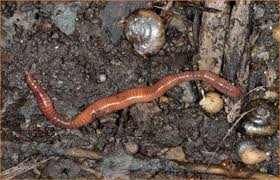 Worms prefer dark, damp places.under logsWorms prefer dark, damp places.in shrubs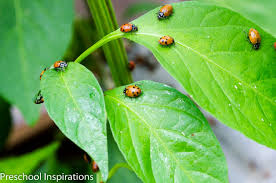 Ladybirds live in shrubs and trees.in shrubsLadybirds live in shrubs and trees.in shrubsLadybirds live in shrubs and trees.
Food chains
Food chains
Food chains
Food chains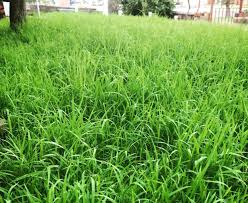 grass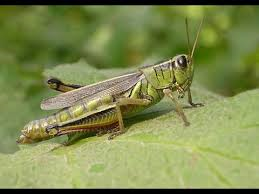 grasshoppergrasshopper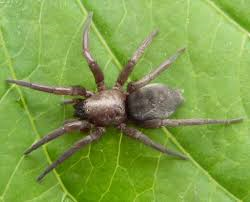 spiderThe grass is eaten by the grasshopper.The grasshopper is eaten by the spider.The grass is eaten by the grasshopper.The grasshopper is eaten by the spider.The grass is eaten by the grasshopper.The grasshopper is eaten by the spider.The grass is eaten by the grasshopper.The grasshopper is eaten by the spider.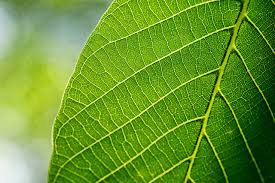 leaf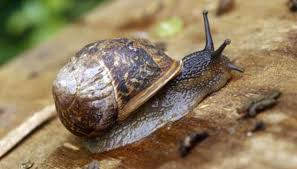 snailsnail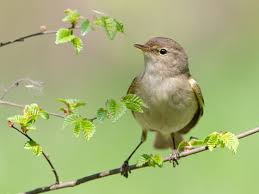 birdThe leaf is eaten by the snail.The snail is eaten by the bird.The leaf is eaten by the snail.The snail is eaten by the bird.The leaf is eaten by the snail.The snail is eaten by the bird.The leaf is eaten by the snail.The snail is eaten by the bird.